Vurdering av 
personvernkonsekvenser (PVK)Om vurdering av personvernkonsekvenserHva er en vurdering av personvernkonsekvenser?En vurdering av personvernkonsekvenser (PVK, på engelsk: Data Protection Impact Assessment – DPIA) skal sikre at personvernet til personene kommunen behandler og registrerer personopplysninger om blir ivaretatt. Vurderingen av personvernkonsekvenser kan eksempelvis omfatte en enkeltbehandling av personopplysninger, eller den kan omfatte et helt system. Vurderingen skal handle om personene kommunen har personopplysninger om («de registrerte). Personvernforordningen definerer når det er nødvendig å gjøre en PVK, hva den skal inneholde og hvem som skal gjennomføre den. Når skal en vurdering av personvernkonsekvenser gjennomføres?Kommunen skal vurdere om PVK er nødvendig ved alle endringer og behandlinger som har personopplysninger. Hvis det ikke er behov for en PVK, bør man dokumentere hvorfor, og innhente uttalelse fra personvernombudet. Det skal alltid gjennomføres en personvernkonsekvensvurdering for behandlinger angitt i Datatilsynets liste: https://www.datatilsynet.no/rettigheter-og-plikter/virksomhetenes-plikter/vurdere-personvernkonsekvenser/vurdering-av-personvernkonsekvenser/nar-ma-man-gjennomfore-en-vurdering-av-personvernkonsekvenser/ Hvordan skal en vurdering av personvernkonsekvenser gjennomføres?Vurderingen er delt opp i fire trinn:DokumentereVurderingen er delt opp i fire trinn: Personvernkonsekvensvurderingen er inndelt i fire trinn. Første trinn er å planlegge gjennomføringen, finne deltakere og møtetid mv. Andre trinn er å dokumentere personvernkravene til behandlingen. Trinn tre er å vurdere konsekvensene. Siste trinn er sluttvurdering av ansvarlig ledelse og personvernombud.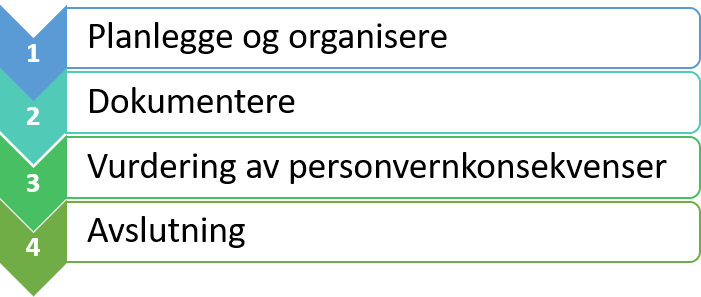 Planlegge og organisere (trinn 1)Start med å planlegge og organisere arbeidet. Antall deltakere og deres rolle må sees i sammenheng med omfang og kompleksitet på behandlingen. Vurder følgende roller:Fra kommunen: leder, produkteier, systemeier, saksbehandler, systemansvarlig, representanter fra arkitekturmiljø eller andre roller fra IT-avdelingen, jurist eller sikkerhetsseksjonen mv. 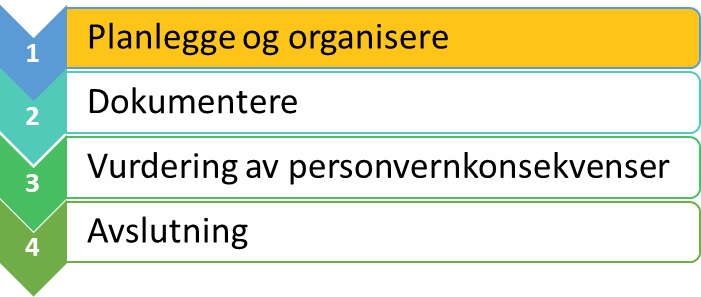 Representant(er) for den registrerte kan delta i deler av arbeidet. Databehandler(e) som er involvert i behandlingen.Personvernombudet bør trekkes inn tidlig i vurderingen for råd og veiledning.Personvernkonsekvensvurderingen skal ha en definert eier. Eier er ansvarlig for risikoene ved behandlingen og skal godkjenne vurderingen. Dette vil følge linjeansvaret i kommunen. Det er også eiers ansvar å beslutte om man skal gå videre med endringen eller utviklingen, skrinlegge planene, eller om det er behov for å eskalere godkjenningen til et høyere nivå i linjen. En PVK er ikke ferdigstilt før eier har godkjent/ikke godkjent vurderingen.Behandlingsansvarlig Registrertes representanter Hvordan involvere personvernombudet Personvernombudet skal på anmodning gi råd og kontrollere gjennomføringen av konsekvensvurderingene. Ombudet kan ha en viktig rolle med å bistå den behandlingsansvarlige i vurderingen. Ombudet skal ikke godkjenne konsekvensvurderingene.Bakgrunn Deltakelse i vurderingenEndringsloggDokumentasjon av behandlingen (trinn 2)Første del av vurdering av personvernkonsekvenser er å beskrive behandlingen av personopplysningene og om personvernprinsippene vil bli ivaretatt. Dette vil tilsvare deler av behandlingsoversikten. Finnes det en behandlingsoversikt kan denne legges ved som utklipp i vedlegg 3.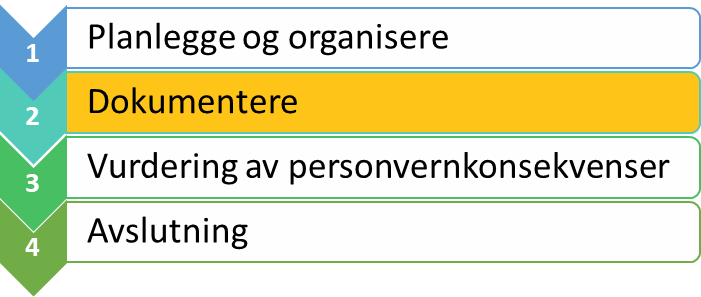 MatriseRisikovurdering av informasjonssikkerhetenDet skal gjennomføres en risikovurdering av informasjonssikkerheten før oppstart av nye behandlinger og ved endringer i eksisterende behandling. Risikovurderingen skal identifisere områder som kan gi risikoer knyttet til tilgjengelighet, konfidensialitet og integritet for kommunen. Målet er å identifisere og gjennomføre behov for tiltak for å oppnå et akseptabelt sikkerhetsnivå. Dersom vurdering av personvernkonsekvenser gjøres for flere systemer, så må risikovurderinger foreligge for alle systemer som er omfattet. Kommunens maler og veiledning for risikovurdering finner du i [sett inn]Vurdering av personvernkonsekvenser for den enkelte (trinn 3)Personvernkonsekvenser for de registrertes rettigheter og friheter skal vurderes. Det er viktig å ta perspektivet til de(n) registrerte og vurdere hvordan behandlingen vil påvirke personvernet til den enkelte. 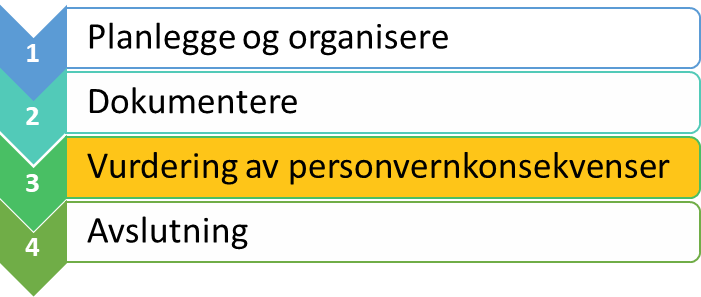 Konsekvensen av at rettigheter og friheter ikke blir innfridd kan være både fysisk, materiell og ikke-materiell skade. Konsekvensene for de registrerte er ikke avhengig av at det skjer en uønsket hendelse. Det kan like fullt være at behandlingen i seg selv forhindrer eller begrenser den enkeltes mulighet til å utøve sine rettigheter.  Tilpass scenarioene slik at de samsvarer med det aktuelle prosjektet. Fjern scenarioer som ikke er aktuelle. Tabellen under viser noen eksempler. En beskrivelse av konsekvensnivåene finnes i vedlegg 1. Vedlegg 2 beskriver flere eksempler på risikoer. Vurdering av personvernkonsekvenserTiltak for å redusere risikoNår risiko og konsekvens for den registrerte er vurdert gjenstår det å iverksette risikoreduserende tiltak. Målet er å oppnå et akseptabelt nivå for å ivareta den registrertes personvern i behandlingen. Dokumenter de nødvendige tiltakene fra vurderingen over, med referanse til hvilke scenarioer tiltaket skal dekke. Dokumenterer også om det er risiko for personvernet som det ikke er mulig å redusere med de identifiserte tiltakene (restrisiko). Det kan eksempelvis være at sletting av opplysninger må gjøres manuelt, noe som øker risiko for menneskelige feil.I mange tilfeller er det ikke mulig å ende opp uten risiko. Vurder hvilken risiko vi sitter igjen med etter gjennomførte tiltak, og om ansvarlig eier av vurderingen aksepterer denne risikoen. Vurderinger  Avslutning og endelig vurdering (trinn 4)I siste steg av vurderingen skal: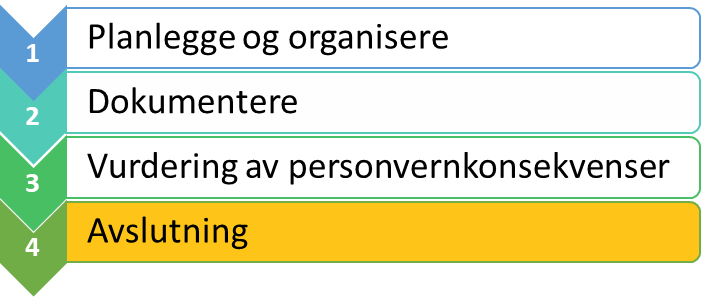 personvernombudet gi uttalelse og anbefalinger om vurderingen eier av PVK vurderer om man ønsker å følge anbefalingene fra PVO, og dokumentere vurderingene og endringenebehov for eventuell forhåndsdrøfting med Datatilsynetvurderingen godkjennes av ansvarlig eierBehandlingsansvarliges vurdering  De registrertes (representant) sin vurdering  Vurdering og råd fra personvernombudetNår personvernkonsekvensvurderingen er gjennomført skal den oversendes personvernombudet for uttalelse. Personvernombudets uttalelse skal ikke fjernes, selv om det gjøres endringer i PVK i etterkant. Slik vil det være klart hvilke anbefalinger som er fulgt og/eller dokumentert. Endringer etter vurderingen av personvernombudetEier skal dokumentere gjennomførte endringer etter vurdering fra personvernombudet. Behov for forhåndsdrøftelse med DatatilsynetHvis restrisikoen fremdeles er høy og kommunen ikke kan finne tilstrekkelige tiltak for å begrense risikoen, må det foretas en forhåndsdrøftelse med Datatilsynet før behandlingen kan begynne. Personvernombudet koordinerer kontakt med Datatilsynet. Endelig godkjenningVurdering skal godkjennes av ansvarlig eier. Når vurderingen er godkjent, skal det ikke gjenstå høy restrisiko. Personvernombudet sine anbefalinger skal også være dokumentert. Dersom eieren av PVK velger å ikke følge anbefalingene fra personvernombudet, skal dette valget begrunnes. Hvis risikoen påvirker andre ansvarsområder, må den godkjennes av rådmannen. Vedlegg Konsekvenskategorier og konsekvensområderKonsekvenser beskriver skadevirkninger, som en «mulige følger av en hendelse». Konsekvensene vurderes fra lav til høy i en femdelt skala. En hendelse kan ramme ett eller flere konsekvensområder. Det er det mest alvorlige konsekvensområdet som bestemmer hvor høy risikoen er. Beskrivelsene av konsekvensene er ikke uttømmende, men en hjelp til å kategorisere og sammenligne mellom ulike hendelser.*) Må sees i sammenheng med grunnlovens bestemmelser i paragraf 102 (Enhver har rett til respekt for sitt privatliv og familieliv, sitt hjem og sin kommunikasjon. Husransakelse må ikke finne sted, unntatt i kriminelle tilfeller. Statens myndigheter skal sikre et vern om den personlige integritet)Konsekvensene skal vurdere de registrertes rett til: privatliv, kommunikasjonsvern, ytringsfrihet, tankefrihet, bevegelsesfrihet, forbud mot diskriminering, retten til frihet, samvittighets- og religionsfrihet**) Forsikringsselskapenes vurderinger på personskade kan brukesEksempler på scenarioerBehandlingen kan gi økonomisk tap for den registrerteBehandlingen kan ha konsekvens for omdømme til den registrerteBehandlingen kan medføre mulighet for stigmatiseringBehandlingen kan være diskriminerendeBehandlingen kan medføre forskjellsbehandling blant søkere hos kommunen På grunn av mangel på sikkerhet kan behandlingen føre til identitetstyveri eller bedrageriBehandlingen kan være en direkte krenkelse av privatlivets fredKontrolltiltak på arbeidsplassen som krenker muligheten til privatliv (f. eks videoovervåkning, detaljert tidsregistrering, adgangskontroll)Behandlingen kan medføre inngrep i ytringsfriheten eller tankefriheten hos den registrerteBehandlingen kan begrense handlefriheten til den registrerteBehandlingen kan svekke selvtilliten til den registrerte Behandlingen kan medføre at den enkelte ikke får oppfylt sine personvernrettigheter:Rett til innsynRett til informasjonRett til å protestere mot automatisk behandlingRett til innsigelseRett til korrigeringRett til å bli glemt (sletting)Rett til dataportabilitetRett til begrenset behandlingHvem er behandlingsansvarlig? Er det flere enn kommunen som er behandlingsansvarlig? (delt eller felles behandlingsansvar) Skal representant for den registrerte involveres?Hvordan ble personvernombudet involvert i arbeidet med denne personvernkonsekvensvurderingen? Er denne personvernkonsekvens-vurderingen basert på en tidligere gjennomførte PVK eller fra en annen virksomhet? NavnRolleEndringsloggEndringsloggEndringsloggDatoEndringer:Signert av eier av PVK:Tema Dokumentasjon av behandlingenOversikt over personopplysningerHvem er daglig ansvarlig? Oversikt over personopplysningerHva er formålet med behandlingen? Oversikt over personopplysningerBeskriv hvorfor og hvordan behandlingen skjerOversikt over personopplysningerEr formålet klart nok? Gir det tilstrekkelig veiledning til å kunne vurdere hvilke opplysninger som er relevante for formålet? Oversikt over personopplysningerFinnes det mindre personverninngripende alternativer for å oppnå det samme formålet? (f.eks. anonymisering eller pseudonymisering)Oversikt over personopplysningerHvilke kategorier personer (registrerte) behandles?Oversikt over personopplysningerHvilke typer personopplysninger behandles?Beskriv også omfanget (hvor mange i antall eller prosent)Oversikt over personopplysningerBehandles sensitive personopplysninger (særlige kategorier)?BehandlingsgrunnlagHva er grunnlaget for behandlingen? Begrunn.
Ved bruk av 6(1)(a) eller 6(1)(f) må vedlegg 1 eller 2 fylles utBehandlingsgrunnlagOppleves behandlingen som rimelig? Hva er forventede fordeler ved behandlingen, for kommunen, den registrerte, samfunnet etc.De registrertes rettigheterHvordan ivaretas åpenhet i behandlingen? Beskriv behov for tiltak som personvernerklæring, informasjonsskriv og annet som gjør at den registrerte vet og forstår hva som skjer.Hvordan er den registrertes rett til innsyn ivaretatt?Hvordan håndteres retting og sletting etter krav fra den registrerte?Kan den registrerte protestere mot automatiserte avgjørelser?Innsamling, lagring og slettingHvor er opplysningene samlet inn fra?Innsamling, lagring og slettingKan formålet oppnås ved å begrense innsamlingen, bruke mindre detaljerte personopplysninger eller å unngå å bruke fortrolige/sensitive opplysninger?Innsamling, lagring og slettingHvilke IKT-systemer brukes i behandlingen?Innsamling, lagring og slettingHva er planlagt slettefrist? Er det laget sletterutiner?Innsamling, lagring og slettingHar systemet gode muligheter for å slette automatisk etter tidsfrister eller andre kriterier? Innsamling, lagring og slettingSkal personopplysninger anonymiseres fremfor slettes? Nærmere beskrivelse.Innsamling, lagring og slettingVurder hvilke garantier som må være på plass dersom personopplysninger skal lagres i lengre perioder grunnet arkivformål i allmennhetens interesse, for formål knyttet til vitenskapelig eller historisk forskning eller for statistiske formål.  Utlevering og overføringVed bruk av databehandlere (ekstern leverandør), angi hvem dette erUtlevering og overføringEr det inngått databehandleravtale med ekstern leverandør?Utlevering og overføringUtleveres opplysningene til land utenfor EU/EØS, ev hvilke land?Utlevering og overføringUtleveres opplysningene til myndigheter eller andre?RiktighetBeskriv hvordan opplysningene holdes korrekte og oppdaterte, med og uten den registrertes involveringRiktighetBeskriv funksjonalitet for å rette og slette uriktige opplysningerSikkerhetHvilke tekniske og organisatoriske tiltak er gjennomført? (Kan overføres fra behandlingsoversikten)Dokumentasjon av risikovurderingenDokumentasjon av risikovurderingenHvor er dokumentasjon knyttet til risikovurderingen lagret?[Henvisning eller lenke til lagret dokument]Hva dekker risikovurderingen?Er det gjenstående risikoer som ikke har tilstrekkelige tiltak? Hvis «JA», gi en beskrivelse av risikoen(e): NrRisikoBeskrivelse av nåsituasjonenKonse-kvens 
(1-5)Begrunnelse for konsekvens for den enkelteForslag til nye tiltak1Liten åpenhet om behandling. Den registrerte får ikke informasjon om behandlingen.2Den registrerte får ikke innsyn i egne opplysninger.3Behandlingen er diskriminerende som følge av forskjellsbehandling.4Behandlingen går ut over det rettslige grunnlaget og skiller ikke mellom hvilke opplysninger som er nødvendig å behandle, og hvilke opplysninger det kan være valgfritt å oppgi.5Formålet er ikke tilstrekkelig avklart ved oppstart av behandlingen.6Personopplysninger brukes til et annet formål enn det opprinnelige.7Det samles inn flere opplysninger enn det som er nødvendig for formålet. Formålet kan oppnås på mindre inngripende måte. 8Opplysningene som behandles er feil, mangelfulle og/eller blir ikke oppdatert. 9Den registrerte kan ikke få korrigert eller slettet personopplysninger ved forespørsel.10Opplysninger lagres lengre enn det som er nødvendig. Det er ikke satt lagringstid / opplysningene lagres utover fastsatt lagringstid.11Det oppbevares flere kopier av informasjon (f.eks. mellomlagring) som ikke er omfattet av slettereglene. 12Behandlingen er ikke tilstrekkelig fastsatt eller dokumentert. F.eks. Mangler risikovurderinger eller rutiner.13Uklare roller- og ansvarsforhold på området / roller- og ansvar er ikke definert. Ikke definert i hele verdikjeden.Behov for tiltakRef. til nr.AnsvarligFristRestrisiko?[Oppdatere søknadsskjema med informasjon om hvordan personopplysninger behandles][Gå gjennom seksjonens/avdelingens personopplysninger og sette lagringstid/slettefrister]I hvilken grad og på hvilken måte kan behandlingen eller tiltaket gripe inn i retten til privatliv og personvern? Er behandlingen av personopplysningene er nødvendige? Står konsekvensene for de registrerte i et rimelig forhold til formål og behov? Er det anbefalt at behandlingen gjennomføres?Hvordan er den registrertes synspunkt hentet inn og ivaretatt i vurderingen?Spørsmål for personvernombudet
(ja/nei/usikker)KommentarerEr behandlingen tilstrekkelig beskrevet?  (Tydelig, forståelig, deltakelse)Er vurdering av prinsippene gjennomført?Er personvernkonsekvenser for den enkelte tilstrekkelig vurdert? Vurderes tiltakene tilstrekkelige for å ivareta personvernet? (Ansvarsfordeling, realistiske frister, samsvar mellom konsekvenser og tiltak, restrisiko beskrevet tilstrekkelig?)Anbefaling fra personvernombudet? Anbefaling fra personvernombudet? Anbefaling fra personvernombudet? [Anbefaler å gå videre med behandlingen som planlagt][Anbefaler å gå videre med behandlingen og at X, Y, Z endres/gjennomføres/vurderes][Anbefaler å gå videre forutsatt at X, Y, Z endres/gjennomføres][Anbefaler at behandlingen stoppes/ikke iverksettes][Anbefaler å gå videre med behandlingen som planlagt][Anbefaler å gå videre med behandlingen og at X, Y, Z endres/gjennomføres/vurderes][Anbefaler å gå videre forutsatt at X, Y, Z endres/gjennomføres][Anbefaler at behandlingen stoppes/ikke iverksettes][Anbefaler å gå videre med behandlingen som planlagt][Anbefaler å gå videre med behandlingen og at X, Y, Z endres/gjennomføres/vurderes][Anbefaler å gå videre forutsatt at X, Y, Z endres/gjennomføres][Anbefaler at behandlingen stoppes/ikke iverksettes]Følgende endringer er gjennomførtHøy restrisikoEr det behov for forhåndskonsultasjon med Datatilsynet?Råd eller pålegg fra Datatilsynet: [Her skal det refereres til råd eller pålegg fra Datatilsynet eller vises til relevant dokumentasjon som oppsummerer dialogen med Datatilsynet.]Spørsmål for eieren av PVKBesvarelseBesvarelseEr anbefalinger fra personvern-ombudet fulgt? 
Hvis ikke, hva er begrunnelsen for at personvernombudets anbefalinger ikke følges? Godkjenning av «Vurdering av personvernkonsekvenser» Godkjenning av «Vurdering av personvernkonsekvenser» Godkjenning av «Vurdering av personvernkonsekvenser» Dato: Dato:  Ansvarlig risikoeier Konsekvens (for den registrerte)ØkonomiOmdømmeRett til privatliv og friheter*Helse**1. LavIngen/lite økonomisk tap (dagslønn)Lite eller midlertidig tap av omdømme (nære eller få relasjoner)Lite eller midlertidig tap av privatlivIngen skade eller sykdom2. Lav til middelsForbigående økonomisk tap (ukelønn)Midlertidig eller begrenset tap av omdømmeMidlertidig tap av privatliv Liten og midlertidig skade3. MiddelsØkonomisk tap av noe varighet (månedslønn)Midlertidig eller noe tap av omdømmeVarig tap/mindre krenkelse av privatlivMiddels og midlertidig skade4. Middels til høyBetydelig økonomisk tap (flere månedslønner)Varig eller alvorlig tap av omdømme (medieoppslag eller ryktespredning)Krenkelse av privatliv (lekkasje av intim/sårbar informasjon)Større skade og midlertidig sykehusopphold5. HøyVarig og betydelig økonomisk tap (årslønn)Varig og alvorlig tap av omdømme (større negative medieoppslag)Høy krenkelse av privatliv (lekkasje av svært intim/sårbar informasjon)Varig større skade eller varig funksjonsnedsettelse 